Name __________________________________________  Sect __________________Linear Equations:  Review.Find the slope of each line: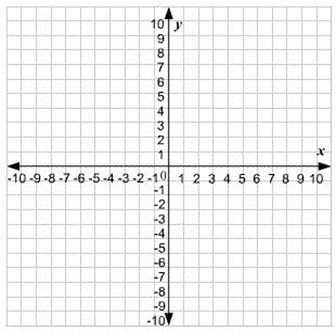 m = _________						m = __________Find the slope of a line that passes through the points,(1, 7) (3, -2)							(-10, 4) (-5, -6)m = ______________					m = ___________Draw a line through the given point with the given slope.(5, 2);  m = -2						(-6, -9) ;  m = Identify the slope and y-intercept from the following equations.  Then graph the equations.y = -4x + 8 							y =  m = ___________						m = ____________b =  ___________						b = ____________Put the following equations into slope-intercept format.  Identify the slope and y-intercept.  Then graph the equations.6 – 3y = 12x							m = ___________						m = __________b = ___________						b = ___________Write a linear equation for a line that goes through the points listed.  Identify the slope and y-intercept.  Then graph the equation.(0, 3) (4, -1)							(0, 2) (-8, -14)	m = ________						m = _________b = ________						b = _________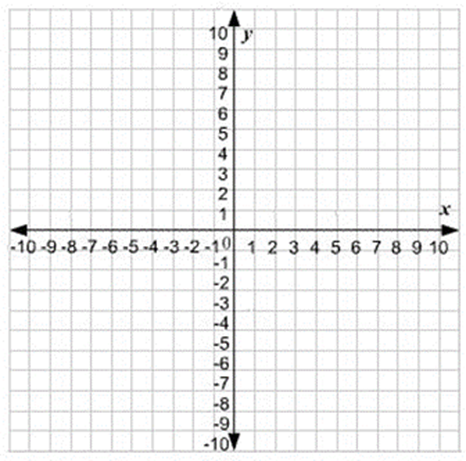 (-8, 2) (4, -4)						(10, -2) (-5, 1)m = ________						m = _________b = ________						b = _________To buy season tickets to the Eagles, one must first buy a seat license for a fixed fee, and then pay for tickets per game.  The seat license costs $300, and after 5 games Joey Bagadonuts has paid a total of $550 including the seat license and game tickets.Identify the slope and y-intercept, write a linear equation, and graph the equation.  Be sure to label your x and y axis, and identify the scale of your graph.m = ____________	b = _____________    	Equation = ___________________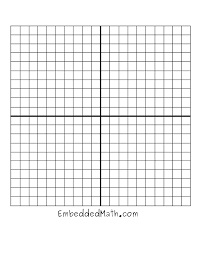 Two full water tanks are different sizes.  The first one holds 300 gallons and drains at a rate of 5 gallons an hour.  The second water tank is 180 gallons and drains at a rate of 3 gallons an hour. Write a linear equation for each water tank:If both tanks begin draining at the same time, after how many hours will they have the same amount in the tanks?